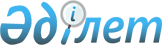 Об установлении квоты рабочих мест для инвалидов
					
			Утративший силу
			
			
		
					Постановление акимата Тюлькубасского района Туркестанской области от 17 мая 2019 года № 210. Зарегистрировано Департаментом юстиции Туркестанской области 17 мая 2019 года № 5056. Утратило силу постановлением акимата Тюлькубасского района Туркестанской области от 27 марта 2020 года № 90
      Сноска. Утратило силу постановлением акимата Тюлькубасского района Туркестанской области от 27.03.2020 № 90 (вводится в действие по истечении десяти календарных дней после дня его первого официального опубликования).
      В соответствии с подпунктом 7) статьи 18 Трудового кодекса Республики Казахстан от 23 ноября 2015 года, пунктом 2 статьи 31 Закона Республики Казахстан от 23 января 2001 года "О местном государственном управлении и самоуправлении в Республике Казахстан" и подпунктом 6) статьи 9 Закона Республики Казахстан от 6 апреля 2016 года "О занятости населения", акимат Тюлькубасского района ПОСТАНОВЛЯЕТ:
      1. Установить квоту рабочих мест для трудоустройства инвалидов в размере от двух до четырех процентов от численности рабочих мест без учета рабочих мест на тяжелых работах, работах с вредными, опасными условиями труда согласно приложению к настоящему постановлению.
      2. Признать утратившим силу постановления акимата Тюлькубасского района от 29 ноября 2017 года № 329 "Об установлении квоты рабочих мест для инвалидов" (зарегистрировано в Реестре государственной регистрации нормативных правовых актов за № 4319, опубликованный 29 декабря 2017 года в газете "Шамшырак" и в эталонном контрольном банке нормативных правовых актов Республики Казахстан в электронном виде 3 января 2018 года).
      3. Государственному учреждению "Аппарат акима Тюлькубасского района" в установленном законодательством Республики Казахстан порядке обеспечить:
      1) государственную регистрацию настоящего постановления в территориальном органе юстиции;
      2) в течение десяти календарных дней со дня государственной регистрации настоящего постановления акимата направление его копии в бумажном и электронном виде на казахском и русском языках в Республиканское государственное предприятие на праве хозяйственного ведения "Институт законодательства и правовой информации Республики Казахстан" для официального опубликования и включения в эталонный контрольный банк нормативных правовых актов Республики Казахстан;
      3) в течение десяти календарных дней со дня государственной регистрации настоящего постановления направление его копии на официальное опубликование в периодические печатные издания, распространяемых на территории Тюлькубасского района;
      4) размещение настоящего постановления на интернет-ресурсе акимата Тюлькубасского района после его официального опубликования.
      4. Контроль за исполнением настоящего постановления возложить на заместителя акима Тюлькубасского района по социальным вопросам.
      5. Настоящее постановление вводится в действие по истечении десяти календарных дней после дня его первого официального опубликования. Размер квоты рабочих мест для трудоустройства инвалидов
					© 2012. РГП на ПХВ «Институт законодательства и правовой информации Республики Казахстан» Министерства юстиции Республики Казахстан
				
      Аким района

Н. Турашбеков
Приложение
к постановлению акимата
Тюлькубасского района
от 17 мая 2019 года № 210
№
Наименование предприятия, организации, учреждения
Списочная численность
Размер (%)
Количество рабочих мест
1
Коммунальное государственное учреждение "Общая средняя школа имени И. Рыбалко" отдела образования акимата Тюлькубасского района
156
3
1
2
Коммунальное государственное учреждение "Общая средняя школа имени С. Сейфуллина" отдела образования акимата Тюлькубасского района
166
3
1
3
Коммунальное государственное учреждение "Школа-гимназия имени М. Ломоносова" отдела образования акимата Тюлькубасского района
195
3
2
4
Товарищество с ограниченной ответственностью "Тюлькубасский детский сад "Ажар"
109
2
2
5
Коммунальное государственное учреждение "Общая средняя школа имени Бреусова" отдела образования акимата Тюлькубасского района
126
2
1
6
Коммунальное государственное учреждение "Общая средняя школа имени А. Аскарова" отдела образования акимата Тюлькубасского района
110
3
1
7
Коммунальное государственное учреждение "Общая средняя школа имени Ю. Гагарина" отдела образования акимата Тюлькубасского района
142
3
1
8
Коммунальное государственное учреждение "Общая средняя школа имени Жанкент" отдела образования акимата Тюлькубасского района
86
2
1
9
Коммунальное государственное учреждение "Общая средняя школа имени Б. Садыкова" отдела образования акимата Тюлькубасского района
126
3
2
Всего:
1216
12